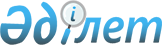 "2010-2012 жылдарға арналған аудандық бюджет туралы" 2009 жылғы 25 желтоқсандағы № 23/2-ІV шешіміне өзгерістер мен толықтырулар енгізу туралы
					
			Күшін жойған
			
			
		
					Шығыс Қазақстан облысы Шемонаиха аудандық мәслихатының 2010 жылғы 26 қаңтардағы N 24/2-IV шешімі. Шығыс Қазақстан облысы Әділет департаментінің Шемонаиха аудандық әділет басқармасында 2010 жылғы 09 ақпанда N 5-19-114 тіркелді. Қолданылу мерзімінің өтуіне байланысты күші жойылды (Шемонаиха аудандық мәслихатының 2011 жылғы 14 сәуірдегі № 73 хаты)

      Ескерту. Қолданылу мерзімінің өтуіне байланысты күші жойылды (Шемонаиха аудандық мәслихатының 2011.04.14 № 73 хаты).

      Қазақстан Республикасы Бюджеттік кодексінің 109–бабына, «Қазақстан Республикасындағы жергілікті мемлекеттік басқару және өзін-өзі басқару туралы» 2001 жылғы 23 қаңтардағы № 148-II Қазақстан Республикасы Заңының 6–бабы 1-тармағы 1)–тармақшасына, «2010-2012 жылдарға арналған облыстық бюджет туралы» 2009 жылғы 21 желтоқсандағы № 17/222–IV шешімге өзгерістер мен толықтырулар енгізу туралы» Шығыс Қазақстан облыстық мәслихаты сессиясының 2010 жылғы 15 қаңтардағы № 18/236–IV шешіміне сәйкес (нормативтік құқықтық актілерді мемлекеттік тіркеу тізілімінде № 2525 тіркелген) Шемонаиха аудандық мәслихаты ШЕШIМ ҚАБЫЛДАДЫ:



      1. «2010–2012 жылдарға арналған аудандық бюджет туралы» Шемонаиха аудандық мәслихатының 2009 жылғы 25 желтоқсандағы № 23/2- IV шешіміне (нормативтік құқықтық актілерді мемлекеттік тіркеу тізілімінде № 5-19-111 тіркелген, «Уба-Информ» газетінде 2010 жылғы 15 қаңтардағы № 3 санында жарияланды) келесі өзгерістер мен толықтырулар енгізілсін:



      1) 1-тармақ келесі редакцияда жазылсын:



      «1. 2010-2012 жылдарға арналған аудандық бюджет 1, 2 және 3 қосымшаларға сәйкес, оның ішінде 2010 жылға 1 қосымшаға сәйкес мынадай көлемдерде бекiтiлсiн:



      1) кірістер – 2 210 169 мың теңге, оның iшiнде:



      салықтық түсiмдер бойынша – 730 876 мың теңге;



      салықтық емес түсiмдер бойынша – 89 634 мың теңге;



      негiзгi капиталды сатудан түсетiн түсiмдер бойынша – 18 118 мың теңге;



      трансферттер түсiмдерi бойынша – 1 371 541 мың теңге;



      2) шығындар – 2 193 153 мың теңге;



      3) таза бюджеттiк кредит беру – 4 451 мың теңге, оның ішінде:



      бюджеттік кредиттер – 4 451 мың теңге;



      бюджеттік кредиттерді өтеу – 0;



      4) қаржы активтерiмен жасалатын операциялар бойынша сальдо – 17 016 мың теңге, оның ішінде:



      қаржы активтерін сатып алу – 17 016 мың теңге;



      мемлекеттің қаржы активтерін сатудан түсетін түсімдер - 0 мың теңге;



      5) бюджет тапшылығы (профицит) – 0 мың теңге;



      6) тапшылықты қаржыландыру (профицитті пайдалану) – 4 451 мың теңге, оның ішінде:



      қарыздар түсімдері – 4 451 мың теңге;



      қарыздарды өтеу – 0;



      бюджет қаражатының қалдықтарын пайдалану – 0.»;



      2) мына мазмұндағы 6-1, 6-2 тармақтармен толықтырылсын:



      «6-1. 2010 жылға арналған аудандық бюджетте республикалық бюджеттен берілетін мына көлемдердегі ағымдағы нысаналы трансферттер көзделсін:



      1) 3 572 мың теңге – «Өзін-өзі тану» пәні бойынша мектепке дейінгі және орта білім беру ұйымдарын оқу материалдарымен қамтамасыз етуге;



      2) 8 194 мың теңге – жалпы орта білім беретін мемлекеттік мекемелердегі биология кабинеттерін оқу жабдығымен жарақтандыруға;



      3) 3 820 мың теңге, оның ішінде 3 200 мың теңге мемлекеттік атаулы әлеуметтік көмегін төлеуге және 620 мың теңге ең төменгі күнкөріс деңгейі мөлшерінің өсуіне байланысты тұрмысы төмен отбасыларының 18 жасқа дейінгі балаларына ай сайынғы мемлекеттік жәрдемақы төлеуге;



      4) 47 675 мың теңге, оның ішінде 43 640 мың теңге Ұлы Отан соғысының қатысушылары мен мүгедектеріне біржолғы материалдық көмек төлеуге және 4 035 мың теңге Ұлы Отан соғысындағы Жеңістің 65- жылдығына орай Ұлы Отан соғысының қатысушылары мен мүгедектеріне жол жүруін қамтамасыз етуге;



      5) 10 508 мың теңге – ветеринария саласындағы жергілікті атқарушы органдардың бөлімшелерін ұстауға;



      6) 11 667 мың теңге – эпизоотияға қарсы іс-шараларды жүргізуге;



      7) 629 мың теңге – ауылдық елді мекендердің әлеуметтік сала мамандарын әлеуметтік қолдау шараларын іске асыру үшін, оның ішінде 495 мың теңге ауылдық елді мекендердің білім мамандарын әлеуметтік қолдау шараларын іске асыруға және 134 мың теңге тұрғын үйге кредит үшін қызметтерге;



      8) 57 657 мың теңге - әлеуметтік объектілерді күрделі және ағымды жөндеуге, оның ішінде 38 343 мың теңге білім беру объектілерін күрделі және ағымды жөндеуге және 19 314 мың теңге мәдениет объектілерін ағымды жөндеуге;



      9) 44 863 мың теңге – аудандық маңызы бар автомобиль жолдарын, қалалардың және елді мекендердің көшелерін жөндеуге және күтіп-ұстауға;



      10) 12 439 мың теңге – инженерлік-коммуникациялық инфрақұрылымды жөндеуге және елді мекендерді көркейтуге, оның ішінде 7 460 мың теңге сумен жабдықтау объектілерін ағымды жөндеуге және 4 979 мың теңге көркейту бойынша жұмыстарды жүргізуге;



      11) 9 240 мың теңге - әлеуметтік жұмыс орындары мен жастар практикасы бағдарламасын кеңейтуге;



      6-2. 2010 жылға арналған аудандық бюджетте республикалық бюджеттен берілетін мына көлемдердегі бюджеттік кредиттер көзделсін: 



      1) 4 451 мың теңге – ауылдық елді мекендердің әлеуметтік сала мамандарын әлеуметтік қолдау шараларын іске асыру үшін.»;



      3) Осы шешімнің 1, 2, 3, 4 қосымшаларына сәйкес 1, 5, 11, 12қосымшалары жаңа редакцияда жазылсын.



      4) Осы шешімнің 5 және 6 қосымшаларына сәйкес 13, 14 қосымшаларымен толықтырылсын.



      2. Осы шешiм 2010 жылғы 1 қаңтардан бастап қолданысқа енгiзiледi.      Сессия төрайымы                   Н. Нагорняк      Шемонаиха аудандық

      мәслихатының хатшысы              Ә. Баяндинов

Шемонаиха аудандық мәслихатының

2010 жылғы 26 қаңтардағы

№ 24/2-IV шешiмiне 1 қосымшаШемонаиха аудандық мәслихатының

2009 жылғы 25 желтоқсандағы

№ 23/2-IV шешiмiне 1 қосымша 

2010 жылға арналған аудандық бюджет

Шемонаиха аудандық мәслихатының

2010 жылғы 26 қаңтардағы

№ 24/2-IV шешiмiне 2 қосымшаШемонаиха аудандық мәслихатының

2009 жылғы 25 желтоқсандағы

№ 23/2-ІV шешiмiне 5 қосымша 

Қаладағы ауданның, аудандық маңызы бар қаланың, кенттiң, ауыл 

(село), ауылдық (селолық) округтiң әкiмiнің қызметiн 

қамтамасыз ету жөніндегі қызметтерге арналған шығындар

Шемонаиха аудандық мәслихатының

2010 жылғы 26 қаңтардағы

№ 24/2-IV шешiмiне 3 қосымшаШемонаиха аудандық мәслихатының

2009 жылғы 25 желтоқсандағы

№ 23/2-ІV шешiмiне 11 қосымша 

Мектепке дейiнгi тәрбие беру және оқыту ұйымдарын қолдауға 

арналған шығындар

Шемонаиха аудандық мәслихатының

2010 жылғы 26 қаңтардағы

№ 24/2-IV шешiмiне 4 қосымшаШемонаиха аудандық мәслихатының

2009 жылғы 25 желтоқсандағы

№ 23/2-ІV шешiмiне 12 қосымша 

Өңірлік жұмыспен қамту және кадрларды қайта даярлау стратегиясын іске асыру шеңберінде инженерлік-коммуникациялық 

инфрақұрылымдарды жөндеу және елді мекендерді көркейту:

Шемонаиха аудандық мәслихатының

2010 жылғы 26 қаңтардағы

№ 24/2-IV шешiмiне 5 қосымшаШемонаиха аудандық мәслихатының

2009 жылғы 25 желтоқсандағы

№ 23/2-ІV шешiмiне 13 қосымша 

Өңірлік жұмыспен қамту және кадрларды қайта даярлау стратегиясын іске асыру шеңберінде елді мекендердің автомобиль 

жолдарын жөндеуге және күтіп-ұстауға арналған шығындар

Шемонаиха аудандық мәслихатының

2010 жылғы 26 қаңтардағы

№ 24/2-IV шешiмiне 6 қосымшаШемонаиха аудандық мәслихатының

2009 жылғы 25 желтоқсандағы

№ 23/2-ІV шешiмiне 14 қосымша 

Мемлекеттік органдарды материалдық-техникалық жабдықтауға 

арналған шығындар
					© 2012. Қазақстан Республикасы Әділет министрлігінің «Қазақстан Республикасының Заңнама және құқықтық ақпарат институты» ШЖҚ РМК
				СанатСанатСанатСанатСома

(мың

теңге)
СыныпСыныпСыныпСыныпшаСыныпшаКiрiстер атауы
I.КІРІСТЕР22101691Салықтық түсiмдер7308761Табыс салығы2659452Жеке табыс салығы2659453Әлеуметтiк салық1811441Әлеуметтiк салық1811444Жеке меншiк салығы2274921Мүлiк салығы1451823Жер салығы269214Көлiк құралдары салығы512895Бiрыңғай жер салығы41005Тауарларға,жұмыстарға және қызметтер көрсетуге салынатын iшкi салықтар493552Акциздер32083Табиғи және басқа да ресурстарды пайдаланғаны үшiн түсетiн түсiмдер383504Кәсiпкерлiк және кәсiби қызметпен айналысқаны үшiн алынатын алымдар74125Ойын бизнесіне салынатын салық3858Заңды маңызды әрекеттер жасағаны үшiн және (немесе) оған уәкiлдiгi бар мемлекеттiк органдар немесе лауазымды тұлғалар беретiн құжаттарға мiндеттi төлемдер69401Мемлекеттік баж салығы69402Салықтық емес түсiмдер896341Мемлекеттiк меншiктен түсетiн кiрiстер25175Мемлекеттiк меншiктегi мүлiктi жалға алудан түсетiн кiрiстер20179Мемлекеттік меншіктегі мүліктен түсетін басқа да түсімдер5006Басқа да салықтық емес түсiмдер871171Басқа да салықтық емес түсiмдер871173НЕГIЗГI КАПИТАЛДЫ САТУДАН ТҮСЕТIН КIРIСТЕР181183Жердi және материалдық емес активтердi сату181181Жердi сату70002Материалдық емес активтерді сату111184ТРАНСФЕРТТЕР ТҮСIМI13715412Мемлекеттiк басқарудың жоғары тұрған органдарынан түсетiн трансферттер13715412Облыстық бюджеттен түсетiн трансферттер1371541Функционалдық топтарФункционалдық топтарФункционалдық топтарФункционалдық топтарФункционалдық топтарСомасы (мың теңге)
Шағын функцияШағын функцияШағын функцияШағын функцияМекемеМекемеМекемеБағдарламаБағдарламаАтауы
ІІ. Шығындар219315301Жалпы сипаттағы мемлекеттiк қызметтер1638181Мемлекеттi басқарудың жалпы функцияларын орындайтын өкiлдiк, атқарушы және басқа органдар140257112Аудан (облыстық маңызы бар қала) мәслихатының аппараты10743001Ауданның (облыстық маңызы бар қала) мәслихатының қызметiн қамтамасыз ету жөніндегі қызметтер10743122Аудан (облыстық маңызы бар қала) әкiмiнiң аппараты43468001Аудан (облыстық маңызы бар қала) әкiмiнiң қызметiн қамтамасыз ету жөніндегі қызметтер 40897002Ақпараттық жүйелерін құру2571123Қаладағы аудан, аудандық маңызы бар қала, кент, ауыл (село), ауылдық (селолық) округ әкiмiнiң аппараты86046001Қаладағы ауданның, аудандық маңызы бар қаланың, кенттiң, ауыл (село), ауылдық (селолық) округтiң әкiмi аппаратының қызметiн қамтамасыз ету жөніндегі қызметтер84906023Мемлекеттік органдарды материалдық-техникалық жабдықтау11402Қаржылық қызмет15519452Аудан (облыстық маңызы бар қала) қаржы бөлiмi15519001Ауданның бюджетін атқаруға және ауданның (облыстық маңызы бар қала) коммуналдық меншігін басқаруға бақылау жасау және орындау саласындағы мемлекеттік саясатты іске асыру жөніндегі қызметтер12365003Салық салу мақсатында мүлiктi бағалауды жүргiзу281004Біржолғы талондарды беруді ұйымдастыру және біржолғы талондарды өткізуден түсетін сомалардың толық жиналуын қамтамасыз ету1660011Коммуналдық меншігіндегі мүлігін есепке алу, сақтау, бағалау және іске асыру12135Жоспарлау және статистикалық қызмет8042453Ауданның (облыстық маңызы бар қала) экономика және бюджеттiк жоспарлау бөлiмi8042001Ауданда (облыстық маңызы бар қала) экономикалық саясатты, мемлекеттік жоспарлау мен басқару жүйесін қалыптастыру және дамыту саласындағы мемлекеттік саясатты жүзеге асыру жөніндегі қызметтер804202Қорғаныс110211Әскери мұқтаждар5974122Ауданның (облыстық маңызы бар қала) әкiмiнiң аппараты5974005Жалпыға бiрдей әскери мiндеттi атқару шеңберiндегi iс-шаралар59742Төтенше жағдайлар жөнiндегi жұмыстарды ұйымдастыру5047122Аудан (облыстық маңызы бар қала) әкiмiнiң аппараты5047006Аудан (облыстық маңызы бар қала) ауқымындағы төтенше жағдайлардың алдын алу және оларды жою504703Қоғамдық тәртiп, қауiпсiздiк, құқықтық, сот, қылмыстық-атқару қызметi14781Құқық қорғау қызметi1478458Аудан (облыстық маңызы бар қала) тұрғын үй-коммуналдық шаруашылығы, жолаушылар көлiгi және автомобиль жолдары бөлiмi1478021Елдi мекендерде жол жүру қозғалысын реттеу бойынша жабдықтар мен құралдарды iске қосу147804Бiлiм беру11639011Мектепке дейiнгi тәрбие және оқыту33800123Қаладағы аудан, аудандық маңызы бар қала, кент, ауыл (село), ауылдық (селолық) округі әкiмiнiң аппараты33800004Мектеп жасына дейiнгi балаларды тәрбиелеу және оқыту ұйымдарын қолдау338002Бастауыш, негiзгi орта және жалпы орта бiлiм беру1044238123Қаладағы аудан, аудандық маңызы бар қала, кент, ауыл (село), ауылдық (селолық) округі әкiмiнің аппараты313005Ауылдық (селолық) жерлерде оқушыларды мектепке дейiн тегiн алып баруды және керi алып келудi ұйымдастыру313464Ауданның (облыстық маңызы бар қаланың) бiлiм бөлiмi1043925003Жалпы бiлiм беретін оқыту999375006Балаларға арналған қосымша білім445509Білім беру саласындағы басқа да қызметтер85863464Ауданның (облыстық маңызы бар қаланың) бiлiм беру бөлiмi71808001Білім саласында мемлекеттік саясатты жергілікті деңгейде қалыптастыру және іске асыру жөніндегі қызметтер10079005Ауданның (облыстық маңызы бар қала) білім берудің мемлекеттік мекемелері үшін оқулықтарды, оқу-әдістемелік кешендерді сатып алу және жеткізу3303007Аудандық (қалалық) көлемінде мектеп олимпиадаларын, мектептен тыс іс-шараларын және конкурстарын өткізу940011Өңірлік жұмыспен қамту және кадрларды қайта даярлау стратегиясын іске асыру шеңберінде білім беру объектілерін күрделі, ағымды жөндеу57486466Ауданның (облыстық маңызы бар қаланың) сәулет, қала құрылысы және құрылысы бөлімі14055037Білім беру объектілерін салу және реконструкциялау1405506Әлеуметтiк көмек және әлеуметтiк қамсыздандыру2107352Әлеуметтiк көмек189400451Ауданның (облыстық маңызы бар қала) жұмыспен қамту және әлеуметтiк бағдарламалар бөлiмi189400002Еңбекпен қамту бағдарламасы44275004Қазақстан Республикасы заңнамасына сәйкес ауылдық жерлерде тұратын денсаулық сақтау, бiлiм беру, әлеуметтiк қамтамасыз ету, мәдениет және спорт мамандарына отын алуға әлеуметтiк көмек көрсету4236005Мемлекеттiк атаулы әлеуметтiк көмек14191006Тұрғын үй көмегi11500007Жергiлiктi өкiлеттi органдардың шешiмi бойынша азаматтардың жекелеген топтарына әлеуметтiк көмек35632010Үйде тәрбиеленетін және оқитын мүгедек балаларды материалдық қамтамасыз ету4920014Мұқтаж азаматтарға үйінде әлеуметтік көмек көрсету1921801618 жасқа дейінгі балаларға мемлекеттік жәрдемақы беру4206017Мүгедекті оңалтудың жеке бағдарламасына сәйкес мұқтаж мүгедектерді міндетті гигиеналық құралдармен қамтамасыз етуге және ымдау тілі мамандарымен, жеке көмекшілердің қызмет көрсетуімен қамтамасыз ету2307020Ұлы Отан соғысындағы Жеңістің 65 жылдығына Ұлы Отан соғысының қатысушылары мен мүгедектеріне біржолғы материалдық көмекті төлеу489159Әлеуметтiк көмек және әлеуметтiк қамтамасыз ету салаларындағы өзге де қызметтер21335451Аудан (облыстық маңызы бар қала) жұмыспен қамту және әлеуметтiк бағдарламалар бөлiмi21335001Жергілікті деңгейде халық үшін әлеуметтік бағдарламаларды жұмыспен қамтуды қамтамасыз етуді іске асыру саласындағы мемлекеттік саясатты іске асыру жөніндегі қызметтер20369011Жәрдемақыларды және басқа да әлеуметтік төлемдерді есептеу, төлеу мен жеткізу бойынша қызметтерге ақы төлеу96607Тұрғын үй-коммуналдық шаруашылық879061Тұрғын үй шаруашылығы51665458Ауданның (облыстық маңызы бар қала) тұрғын үй-коммуналдық шаруашылығы, жолаушылар көлiгi және автомобиль жолдары бөлiмi17850004Азаматтардың жекелеген санаттарын тұрғын үймен қамтамасыз ету17850466Ауданның (облыстық маңызы бар қаланың) сәулет, қала құрылысы және құрылысы бөлімі33815003Мемлекеттік коммуналдық тұрғын үй қорының тұрғын үй құрылысы және (немесе) сатып алу338152Коммуналдық шаруашылық18650123Қаладағы аудан, аудандық маңызы бар қала, кент, ауыл (село), ауылдық (селолық) округ әкiмi аппараты18650015Өңірлік жұмыспен қамту және кадрларды даярлау стратегиясын жүзеге асыру шеңберінде инженерлік-коммуникациялық инфрақұрылымды жөндеу және елді мекендерді көркейту186503Елдi мекендердi көркейту17591123Қаладағы аудан, аудандық маңызы бар қала, кент, ауыл (село), ауылдық (селолық) округ әкiмi аппараты17591008Елдi мекендерде көшелердi жарықтандыру9692009Елдi мекендердiң санитарлық жағдайын қамтамасыз ету7039010Жерлеу жерлерiн күтiп-ұстау және туысы жоқ адамдарды жерлеу86008Мәдениет, спорт, туризм және ақпаратты кеңiстiк1119041Мәдениет саласындағы қызмет25286455Ауданның (облыстық маңызы бар қала) мәдениет және тiлдердi дамыту бөлiмi25286003Мәдени-демалыс жұмысын қолдау252862Спорт4567465Ауданның (облыстық маңызы бар қала) дене шынықтыру және спорт бөлiмi4567005Көпшілік спортты және спорттың ұлттық түрлерін дамыту1929006Аудандық (облыстық маңызы бар қалалық) деңгейде спорттық жарыстар өткiзу588007Облыстық спорт жарыстарына әртүрлi спорт түрлерi бойынша аудан (облыстық маңызы бар қала) құрама командаларының мүшелерiн дайындау және олардың қатысуы20503Ақпараттық кеңiстiк28008455Аудан (облыстық маңызы бар қала) мәдениет және тiлдердi дамыту бөлiмi23758006Аудандық (қалалық) кiтапханалардың жұмыс iстеуi19330007Мемлекеттiк тiлдi және Қазақстан халықтарының басқа да тiлдерiн дамыту4428456Ауданның (облыстық маңызы бар қала) iшкi саясат бөлiмi4250002Газеттер мен журналдар арқылы мемлекеттiк ақпарат саясатын жүргiзу жөніндегі қызметтер42509Мәдениет, спорт, туризм және ақпараттық кеңiстiктi ұйымдастыру жөнiндегi өзге де қызметтер54043455Ауданның (облыстық маңызы бар қала) мәдениет және тiлдердi дамыту бөлiмi36737001Жергілікті деңгейде мәдениет және тiлдердi дамыту саласындағы мемлекеттік саясатты іске асыру жөніндегі қызметтер6906004Өңірлік жұмыспен қамту және кадрларды қайта даярлау стратегиясын іске асыру шеңберінде мәдениет объектілерін күрделі, ағымды жөндеу29831456Ауданның (облыстық маңызы бар қала) iшкi саясат бөлiмi10658001Жергілікті деңгейде ақпарат, мемлекеттілікті нығайту және азаматтардың әлеуметтік сенімділігін қалыптастыру саласында мемлекеттік саясатты іске асыру жөніндегі қызметтер8664003Жастар саясаты саласындағы өңірлік бағдарламаларды iске асыру1994465Ауданның (облыстық маңызы бар қала) дене шынықтыру және спорт бөлiмi6648001Жергілікті деңгейде дене шынықтыру және спорт саласындағы мемлекеттік саясатты іске асыру жөніндегі қызметтер664810Ауыл, су, орман, балық шаруашылығы, ерекше қорғалатын табиғи аумақтар, қоршаған ортаны және жануарлар дүниесiн қорғау, жер қатынастары405531Ауыл шаруашылығы23307453Ауданның (облыстық маңызы бар қала) экономика және бюджеттік жоспарлау бөлімі629099Республикалық бюджеттен берілетін трансферттер есебінен ауылдық елді мекендердің әлеуметтік сала мамандарын әлеуметтік қолдау шараларын іске асыру629474Ауданның (облыстық маңызы бар қала) ауыл шаруашылығы және ветеринария бөлімі10184001Жергілікті деңгейде ауыл шаруашылығы және ветеринария саласындағы мемлекеттік саясатты іске асыру жөніндегі қызметтер9620004Мемлекеттік органдарды материалдық-техникалық жабдықтау564466Ауданның (облыстық маңызы бар қаланың) сәулет, қала құрылысы және құрылыс бөлімі12494010Ауыл шаруашылығы объектілерінің дамуы124946Жер қатынастары5579463Ауданның (облыстық маңызы бар қаланың) жер қатынастары бөлiмi5579001Аудан (облыстық маңызы бар) аумағында жер қатынастарын реттеу саласындағы мемлекеттік саясатты іске асыру жөніндегі қызметтер55799Ауыл, су, орман, балық шаруашылығы, ерекше қорғалатын табиғи аумақтар, қоршаған ортаны және жануарлар дүниесiн қорғау, жер қатынастары саласындағы басқада қызметтер11667474Ауданның (облыстық маңызы бар қала) ауыл шаруашылығы және ветеринария бөлімі11667013Эпизоотияға қарсы іс-шараларды жүргізу1166711Өнеркәсiп, сәулет,қала құрылысы және құрылыс қызметi76142Сәулет, қала құрылысы және құрылыс қызметi7614466Ауданның (облыстық маңызы бар қаланың) сәулет, қала құрылысы және құрылыс бөлімі7614001Құрылыс, облыс қалаларының, аудандарының және елді мекендерінің сәулеттік бейнесін жақсарту саласындағы мемлекеттік саясатты іске асыру және ауданның (облыстық маңызы бар қаланың) аумағын оңтайлы және тиімді қала құрылыстық игеруді қамтамасыз ету жөніндегі қызметтер761412Көлiк және коммуникациялар2466471Автомобиль көлiгi177154123Қаладағы аудан, аудандық маңызы бар қала, кент, ауыл (село), ауылдық (селолық) округ әкiмi аппараты5952013Аудандық маңызы бар қалаларда, кенттерде, ауылдарда (селоларда), ауылдық (селолық) округтерде автомобиль жолдарының қызмет етуiн қамтамасыз ету5952458Ауданның (облыстық маңызы бар қала) тұрғын үй- коммуналдық шаруашылығы, жолаушылар көлiгi және автомобиль жолдары бөлiмi171202023Автомобиль жолдарының жұмыс iстеуiн қамтамасыз ету1712029Көлік және коммуникациялар саласындағы басқа да қызмет көрсетулер69493123Қаладағы аудан, аудандық маңызы бар қала, кент, ауыл (село), ауылдық (селолық) округ әкiмi аппараты28295020Өңірлік жұмыспен қамту және кадрларды қайта даярлау стратегиясын іске асыру шеңберінде елді мекендер жолдарын жөндеу және ұстау28295458Аудан (облыстық маңызы бар қала) тұрғын үй- коммуналдық шаруашылығы, жолаушылар көлiгi және автомобиль жолдары бөлiмi41198008Өңірлік жұмыспен қамту және кадрларды қайта даярлау стратегиясын жүзеге асыру шеңберінде аудандық маңызы бар автомобиль жолдарын, қала және елді мекендердің көшелерін жөндеуге және ұстауға4119813Басқалар282893Кәсіпкерлік қызметін қолдау және бәсекелестікті қорғау4980469Ауданның (облыстық маңызы бар қала) кәсіпкерлік бөлімі4980001Жергілікті деңгейде кәсіпкерлікті және өнеркәсіпті дамыту саласындағы мемлекеттік саясатты іске асыру жөніндегі қызметтер49809Басқалар23309452Ауданның (облыстық маңызы бар қаланың) қаржы бөлiмi16772012Ауданның (облыстық маңызы бар қаланың) жергiлiктi атқарушы органының резервi16772458Ауданның (облыстық маңызы бар қаланың) тұрғын үй- коммуналдық шаруашылығы, жолаушылар көлiгi және автомобиль жолдары бөлiмi6537001Жергілікті деңгейде тұрғын үй- коммуналдық шаруашылығы, жолаушылар көлiгi және автомобиль жолдары саласындағы мемлекеттік саясатты іске асыру жөніндегі қызметтер653715Трансферттер1192871Трансферттер119287452Ауданның (облыстық маңызы бар қаланың) қаржы бөлімі119287020Бюджет саласындағы еңбекақы төлеу қорының өзгеруіне байланысты жоғары тұрған бюджеттерге берілетін ағымдағы нысаналы трансферттер119287ІІІ. Таза бюджеттік қаржыландыру4451Бюджеттік кредиттер445110Ауыл, су, орман, балық шаруашылығы, ерекше қорғалатын табиғи аумақтар, қоршаған ортаны және жануарлар дүниесiн қорғау, жер қатынастары445101Ауыл шаруашылығы4451453Ауданның (облыстық маңызы бар қала) экономика және бюджеттік жоспарлау бөлімі4451006Ауылдық елді мекендердің әлеуметтік сала мамандарын әлеуметтік қолдау шараларын іске асыру үшін бюджеттік кредиттер4451ІV. Қаржылық активтермен операциялар бойынша сальдо17016Қаржы активтерін сатып алу1701613Басқалар170169Басқалар17016452Ауданның (облыстық маңызы бар қаланың) қаржы бөлімі17016014Заңды тұлғалардың жарғылық капиталын қалыптастыру немесе ұлғайту17016V. Бюджет тапшылығы (профицит)0VI. Бюджет тапшылығын қаржыландыру (профициттi пайдалану)44517Қарыз түсімдері445101Мемлекеттік ішкі қарыздар44512Қарыз шарты4451Рет №
Атауы
123 001 бағдарлама
1«Шемонаиха қаласы әкiмiнiң аппараты» ММ141392«Первомай к. әкiмiнiң аппараты» ММ89413«Усть-Таловка к. әкiмiнiң аппараты» ММ89934«Верх-Уба селолық округi әкiмiнiң аппараты» ММ65885«Выдриха селолық округi әкiмiнiң аппараты» ММ61666«Волчанка селолық округi әкiмiнiң аппараты» ММ62427«Вавилонка селолық округi әкiмiнiң аппараты» ММ72218«Октябрь селолық округi әкiмiнiң аппараты» ММ58619«Зевакино селолық округi әкiмiнiң аппараты» ММ663010«Разин селолық округi әкiмiнiң аппараты» ММ669811«Каменевка селолық округi әкiмiнiң аппараты» ММ7427ЖИЫНТЫҒЫ84906Рет№
Атауы
123 004 бағдарлама
1«Шемонаиха қаласы әкiмiнiң аппараты» ММ33800ЖИЫНТЫҒЫ33800р/с№
Атауы
Шығыс сомасы (мың теңге)
оның ішінде:
инженерлік-коммуникациялық инфрақұрылымдарды жөндеу
елді мекендерді көркейту
БАҒДАРЛАМА1230151230151"Шемонаиха қаласы әкімінің аппараты" ММ7465074652"Зевакино ауылдық округі әкімінің аппараты" ММ11185111850ЖИЫНТЫҒЫ18650111857465р/с №
Атауы
123 020 бағдарлама
1"Шемонаиха қаласы әкімінің аппараты" ММ28295Рет №
Атауы
123 023 бағдарлама
1«Шемонаиха қаласы әкiмiнiң аппараты» ММ1032«Первомай к. әкiмiнiң аппараты» ММ1033«Усть-Таловка к. әкiмiнiң аппараты» ММ1034«Верх-Уба селолық округi әкiмiнiң аппараты» ММ1035«Выдриха селолық округi әкiмiнiң аппараты» ММ1046«Волчанка селолық округi әкiмiнiң аппараты» ММ1047«Вавилонка селолық округi әкiмiнiң аппараты» ММ1048«Октябрь селолық округi әкiмiнiң аппараты» ММ1049«Зевакино селолық округi әкiмiнiң аппараты» ММ10410«Разин селолық округi әкiмiнiң аппараты» ММ10411«Каменевка селолық округi әкiмiнiң аппараты» ММ104ЖИЫНТЫҒЫ1140